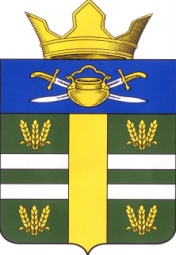 АДМИНИСТРАЦИЯПОПЕРЕЧЕНСКОГО СЕЛЬСКОГО ПОСЕЛЕНИЯКОТЕЛЬНИКОВСКОГО  МУНИЦИПАЛЬНОГО РАЙОНАВОЛГОГРАДСКОЙ ОБЛАСТИ404367, Волгоградская обл., Котельниковский р-н., х. Поперечный. Тел 884476-. 7-52-24, факс 7-52-24ИНН-3413008751, КПП-341301001,  ОГРН- 1053458080202, БИК-041806001ПостановлениеОт 17.08.2021 г.                                                                           № 32Об утверждении плана мероприятий по противодействию коррупции вадминистрации Попереченского сельского поселения Котельниковскогомуниципального района Волгоградской области на 2021-2023 годы.В соответствии с Федеральным законом от 06.10.2003г. № 131-ФЗ «Обобщих принципах организации местного самоуправления в РоссийскойФедерации», Федеральным законом от 25.12.2008г. № 273-ФЗ «О противодействии коррупции» и в целях  выявления, устранения (недопущения принятия) правовых норм, способствующих созданию предпосылок и (или) повышающих вероятность совершения коррупционных действий должностными лицами органов местного самоуправления Попереченского сельского поселения Котельниковского муниципального района, руководствуясь Уставом Попереченского сельского поселения Котельниковского муниципального района Волгоградской области, администрация Попереченского сельского поселения Котельниковского муниципального района Волгоградской областиПОСТАНОВЛЯЕТ:1. Утвердить прилагаемый план мероприятий по противодействию коррупции в Попереченском сельском поселении Котельниковского муниципального района Волгоградской области на 2021-2023 годы.2. Настоящее постановление вступает в силу со дня подписания и подлежит официальному обнародованию.Глава Попереченскогосельского поселения                                          И.В.ВеликородневПриложениек постановлению администрацииПопереченского сельского поселенияКотельниковского муниципальногорайона Волгоградской областиот 17.08.2021 г. № 32ПЛАНмероприятий, направленных на противодействие коррупции в Попереченском сельском поселении Котельниковского муниципального района Волгоградской области на 2021 – 2023 годы.№п/пНаименование мероприятияОтветственныйисполнительСрокисполненияМеры по правовому обеспечению противодействия коррупцииМеры по правовому обеспечению противодействия коррупцииМеры по правовому обеспечению противодействия коррупцииМеры по правовому обеспечению противодействия коррупции1Проведение экспертизы проектовмуниципальных нормативных правовых актов администрации Попереченского сельского поселения на коррупциогенностьВедущий специалист Сулейманова И.Б.постоянноРазработка системы мер, направленных на совершенствование порядка прохождения муниципальной службы и стимулирование добросовестного исполнения обязанностейРазработка системы мер, направленных на совершенствование порядка прохождения муниципальной службы и стимулирование добросовестного исполнения обязанностейРазработка системы мер, направленных на совершенствование порядка прохождения муниципальной службы и стимулирование добросовестного исполнения обязанностейРазработка системы мер, направленных на совершенствование порядка прохождения муниципальной службы и стимулирование добросовестного исполнения обязанностей2Соблюдение требований к служебномуповедению муниципальных служащих иурегулированию конфликта интересов (в рамках деятельности Комиссии)Ведущий специалист Сулейманова И.Б.постоянно3Формирование реестра наиболее коррупционно опасных сфер деятельности органов местного самоуправления и наиболее коррупционных должностей муниципальной службыВедущий специалист Сулейманова И.Б.постоянноСовершенствование организации деятельности администрации Попереченского сельского поселения в сфере размещения муниципальных заказовСовершенствование организации деятельности администрации Попереченского сельского поселения в сфере размещения муниципальных заказовСовершенствование организации деятельности администрации Попереченского сельского поселения в сфере размещения муниципальных заказовСовершенствование организации деятельности администрации Попереченского сельского поселения в сфере размещения муниципальных заказов4Информирование о правилах участия вконкурсных и иных процедурах размещениямуниципального заказа с помощьюУполномоченного органаВедущий специалист Сергиенко Т.А.постоянно5Обеспечение проведения муниципальныхзакупок посредством электронных аукционовГлавный специалист Оводкова М.В.2021-20236Направление на обучение ответственныхштатных сотрудников муниципальныхзаказчиков, проводимое по вопросамразмещения муниципального заказа на поставки товаров, выполнение работ, оказание услугАдминистрация сельского поселения2021-2023Регламентация использования муниципального имуществаРегламентация использования муниципального имуществаРегламентация использования муниципального имуществаРегламентация использования муниципального имущества7Осуществление мероприятий по реализации  полномочий в сфере управления и распоряжения муниципальным имуществом Попереченского сельского поселения в соответствии с законодательствомСпециалист 1 категории Дьяченко З.А.постоянно8Осуществление мероприятий по реализации полномочий в сфере управления и распоряжения земельными участками в соответствии сзаконодательствомСпециалист 1 категории Дьяченко З.А.постоянно9Проведение инвентаризации муниципального имущества на предмет выявления имущества, не используемого для реализации полномочий Попереченского сельского поселенияСпециалист 1 категории Дьяченко З.А.постоянно10Проведение мониторинга по эффективномуиспользованию муниципального имущества, в том числе переданного в аренду, хозяйственное ведение и оперативное управлениеСпециалист 1 категории Дьяченко З.А.1 раз в годСовершенствование функционирования муниципальной службы в администрации Попереченского сельского поселенияСовершенствование функционирования муниципальной службы в администрации Попереченского сельского поселенияСовершенствование функционирования муниципальной службы в администрации Попереченского сельского поселенияСовершенствование функционирования муниципальной службы в администрации Попереченского сельского поселения11Реализация мер по формированию кадрового резерва муниципальной службы в администрации сельского поселения наконкурсной основеВедущий специалист Сулейманова И.Б.постоянно12Введение в практику механизма ротациимуниципальных служащих в органахмуниципального самоуправленияВедущий специалист Сулейманова И.Б.2021-202313Проведение выборочных проверокмуниципальных служащих на предмет участия в предпринимательской деятельности, управления коммерческими организациями лично либо через доверенных лиц, оказаниянепредусмотренного законом содействияфизическими или юридическими лицами сиспользованием служебного положенияВедущий специалист Сулейманова И.Б.1 раз в полгода14Дополнение планов повышения квалификации муниципальных служащих администрации сельского поселения вопросами предупреждения коррупции в органах местного самоуправления, этики и морали, а также соблюдения общих принципов служебного поведения муниципального служащего.Ведущий специалист Сулейманова И.Б.постоянно15Проведение анализа обращения граждан,поступающих в Администрацию сельскогопоселения, на предмет наличия информации о фактах коррупции со стороны муниципальных служащих.Ведущий специалист Сулейманова И.Б.постоянно16Проведение мониторинга коррупционныхправонарушений, совершенныхмуниципальными служащими, в том числе вцелях установления степени (уровня)коррумпированностиВедущий специалист Сулейманова И.Б.постоянноПовышение правовой культуры населения Попереченского сельского поселения как один из методов противодействия коррупции в органах местного самоуправленияПовышение правовой культуры населения Попереченского сельского поселения как один из методов противодействия коррупции в органах местного самоуправленияПовышение правовой культуры населения Попереченского сельского поселения как один из методов противодействия коррупции в органах местного самоуправленияПовышение правовой культуры населения Попереченского сельского поселения как один из методов противодействия коррупции в органах местного самоуправления17Информирование населения Попереченского сельского поселения через средства массовой информации о деятельности органов местногосамоуправления Попереченского сельскогопоселенияАдминистрация сельского поселенияпостоянно18Регулярное размещение в средствах массовой информации материалов по вопросам трудовых, земельных, семейных отношений, административного, гражданского, конструкционного и муниципального права, по вопросам бюджетного, налогового, пенсионного,жилищного законодательства, защиты правпотребителейАдминистрация сельского поселенияпостоянно